	                                                                             ПРОЕКТРОССИЙСКАЯ ФЕДЕРАЦИЯСОВЕТ  ДЕПУТАТОВ СЕЛЬСКОГО  ПОСЕЛЕНИЯ                          НИЖНЕМАТРЕНСКИЙ  СЕЛЬСОВЕТ Добринского  муниципального  района Липецкой области44-я сессия  Vсозыва  РЕШЕНИЕ   с. Нижняя Матренка                            от   «    » декабря  2019г.                                                                        №  -рсО бюджете сельского поселения Нижнематренский сельсовет Добринского муниципального района Липецкой областиРоссийской Федерации на 2020 год и плановый период                                  2021 и 2022 годов.Статья 1. Основные характеристики бюджета сельского поселения на  2020 год и плановый период  2021 и 2022 годов 1.Утвердить основные характеристики бюджета сельского поселения на 2020 год:1)общий объем доходов бюджета сельского поселения в сумме 4 796 702,77  рублей;  2)общий объем расходов бюджета сельского поселения в сумме 4 646 702,77  рублей; 3) профицит бюджета в сумме  150 000,00 рублей2.Утвердить основные характеристики бюджета сельского поселения на плановый период 2021 год и  2022 годов:1)общий объем доходов бюджета сельского поселения на 2021 год в сумме 2 826 683,85 рублей и на 2022 год в сумме 2 327 108,51 рублей;  2)общий объем расходов бюджета сельского поселения на 2021 год в сумме 2 826 683,85    рублей, в том числе условно утвержденные расходы в сумме 122 000,00 рублей и на 2022 год в сумме 2 327 108,51  рублей, в том числе условно утвержденные расходы в сумме 160 000,00 рублей;3. Утвердить источники финансирования дефицита бюджета сельского поселения на 2020 год и на плановый период 2021 и 2022 годов согласно приложению 1 к настоящему решению.Статья 2. Нормативы формирования доходов бюджета сельского поселения. 1.Утвердить, что бюджет сельского поселения в 2020 году и плановый период                                  2021 и 2022 годов  формируется  за счет налоговых и неналоговых доходов в соответствии с законодательством Российской Федерации о налогах и сборах.Статья 3. Главные администраторы доходов и источников финансирования дефицита бюджета1.Утвердить перечень главных администраторов доходов бюджета сельского поселения на 2020 год году и плановый период    2021 и 2022 годов согласно приложению 2 к настоящему решению.2. Утвердить перечень главных администраторов  источников  внутреннего финансирования  дефицита  бюджета сельского поселения на 2020 год году и плановый период   2021 и 2022 годов согласно приложению 3 к настоящему решению. 3. Утвердить перечень главных администраторов доходов бюджета сельского поселения – территориальных органов федеральных органов исполнительной власти на 2020 год году и плановый период   2021 и 2022 годов согласно приложению 4 к настоящему решению.Статья 4 . Объемы поступлений доходов в бюджет сельского поселения1.Учесть в бюджете сельского поселения  объем поступления доходов:                  1) на 2020 год согласно приложению 5 к настоящему решению;                   2) на плановый период 2021 и 2022 годов согласно приложению 6 к настоящему решению.Статья 5. Бюджетные ассигнования бюджета сельского поселения на 2020 год  и плановый период  2021 и 2022 годов.1.Утвердить распределение бюджетных ассигнований  по разделам и подразделам классификации расходов бюджетов Российской Федерации:1)  на 2020 год согласно приложению 7 к настоящему решению;2) на плановый период 2021 и 2022 годов согласно приложению 8 к настоящему решению.2.Утвердить ведомственную структуру расходов бюджета сельского поселения:                 1) на 2020 год  согласно приложению 9 к настоящему решению;2) на плановый период 2021 и 2022 годов согласно приложению 10 к настоящему решению.3.Утвердить распределение расходов бюджета сельского поселения по разделам, подразделам, целевым статьям (муниципальным программам и непрограммным направлениям деятельности), группам видов расходов классификации расходовбюджетов Российской Федерации :1) на 2020 год согласно приложению 11 к настоящему решению;2) на плановый период 2021 и 2022 годов согласно приложению 12 к настоящему решению. 4. Утвердить объем бюджетных ассигнований Дорожного фонда на 2020 год в сумме 892 236,00  рублей.5.Утвердить объем межбюджетных трансфертов , предусмотренных к получению из областного бюджета:1) на 2020 год  в сумме 1 977 266,77 рублей согласно приложению 13 к настоящему решению;2)на 2021 год в сумме 741 983,85 рублей и на 2022 год в сумме 94 408,51 рублей согласно приложению 14 к настоящему решению6. Утвердить объем межбюджетных трансфертов, передаваемых бюджету муниципального района из бюджета сельского поселения на осуществление части полномочий по решению вопросов местного значения :1) на 2020 год  в сумме 1 115 317,00 рублей согласно приложению 15 к настоящему решению; 2) на 2021 год в сумме 472 639,00 рублей и на 2022 год в сумме 167 470,00 рублей согласно приложению 16 к настоящему решению7)Утвердить объем межбюджетных трансфертов, предусмотренных к получению из районного бюджета: 1) на 2020 год  в сумме 892 236,00 рублей согласно приложению 17 к настоящему решению.Статья 6. Индексация должностных окладов и окладов за классный чин лиц, замещающих должности муниципальной службы сельского поселения, ежемесячного денежного вознаграждения выборных должностных лиц сельского поселения          Повысить с 01 января 2020 года в 1,043 раза размеры должностных окладов и окладов за классный чин лиц, замещающих должности муниципальной службы сельского поселения, установленные решением Совета депутатов от 26 сентября 2016 года № 65-рс «О денежном содержании и социальных гарантиях лиц, замещающих должности муниципальной службы сельского поселения Нижнематренский сельсовет Добринского муниципального района».        Повысить с 01 января 2020 года в 1,043 раза размеры ежемесячного денежного  вознаграждения выборных должностных лиц сельского поселения, установленные  решением Совета депутатов от 26 сентября 2016 года  № 64-рс «О социальных гарантиях выборных должностных лиц сельского поселения Нижнематренский сельсовет Добринского муниципального района».Установить, что при индексации должностных окладов и окладов за классный чин лиц, замещающих должности муниципальной службы сельского поселения, ежемесячного денежного вознаграждения выборных должностных лиц сельского поселения, их размеры, а также размеры надбавок за выслугу лет, особые условия муниципальной службы, за работу со сведениями, составляющими государственную тайну, ежемесячного денежного поощрения лиц, замещающих должности муниципальной службы сельского поселения, размеры ежемесячного денежного поощрения выборных должностных лиц сельского поселения, подлежат округлению до целого рубля в сторону увеличения.Статья 7. Муниципальные  заимствования, муниципальный  долг и предоставление муниципальных гарантий  сельского поселения1. Утвердить, что предельный объем муниципального долга сельского поселения на 2020 год равен 150 000,00 рублей. Утвердить сумму средств, направляемых на уплату процентов за рассрочку бюджетных кредитов в 2020 году в сумме 500,00 рублей.  Утвердить верхний предел муниципального  долга сельского поселения на 1 января 2021 года равен нулю, в том числе верхний предел долга по муниципальным гарантиям  сельского поселения равен нулю.2) Утвердить, что предельный объем муниципального долга сельского поселения на 2021 год равен нулю. Утвердить верхний предел муниципального  долга сельского поселения на 1 января 2022 года равен нулю, в том числе верхний предел долга по муниципальным гарантиям  сельского поселения равен нулю 3)Утвердить, что предельный объем муниципального долга сельского поселения на 2022 год равен нулю Утвердить верхний предел муниципального  долга сельского поселения на 1 января 2023 года равен нулю, в том числе верхний предел долга по муниципальным гарантиям  сельского поселения равен нулю.4) Утвердить программу муниципальных внутренних заимствований сельского поселения на 2020 год и на плановый период 2021 и 2022 годов согласно приложению 18 к настоящему решению.Статья 8. Установление арендной  платыУтвердить базовый уровень годовой арендной платы за пользование муниципальным имуществом, находящимся в собственности поселения, в размере 500 рублей за 1 кв. метр.Статья 9. Особенности исполнения бюджета сельского поселения Установить перечень расходов бюджета сельского поселения  подлежащих финансированию в первоочередном порядке: заработная плата и начисления на нее, оплата коммунальных  услуг, безвозмездные перечисления бюджету Добринского муниципального района.Осуществлять доведение лимитов бюджетных обязательств до главных распорядителей средств бюджета сельского поселения  по расходам, указанным в части 1 настоящей статьи. По остальным расходам доведение лимитов бюджетных обязательств,  производить с учетом ожидаемого исполнения бюджета сельского поселения.Установить в соответствии с частью 3 статьи 217 Бюджетного кодекса Российской Федерации , что основанием для внесения  изменений в показатели сводной бюджетной росписи сельского поселения, связанные с особенностями исполнения бюджета сельского поселения и (или) перераспределения бюджетных ассигнований между главными распорядителями средств бюджета сельского поселения без внесения изменений в настоящее решение является:- передача полномочий по финансированию отдельных учреждений, мероприятий или расходов;- уточнение межбюджетных трансфертов из федерального, областного и районного бюджетов;- перераспределение бюджетных ассигнований, предусмотренных главным распорядителям средств бюджета поселения, в пределах общего объема бюджетных ассигнований на реализацию муниципальной программы в целях софинансирования субсидий и иных межбюджетных трансфертов из федерального и областного бюджетов;- перераспределение бюджетных ассигнований, предусмотренных на выполнение условий софинансирования по реализации национальных проектов между главными распорядителями средств бюджета поселения, разделами, подразделами, целевыми статьями и видами расходов классификации расходов бюджетов.Статья 10. Вступление в силу настоящего решенияНастоящее решение вступает в силу с 1 января 2020 года.Глава администрации   сельского поселения                                                                                                            Нижнематренский сельсовет                                                           В.В.Батышкин                                                                                                  Приложение № 1                                                                                                                                                к  бюджету  сельского поселения                                                                           Нижнематренский сельсовет Добринского                                                                            муниципального района Липецкой области                                                                            Российской Федерации на 2020 год и                                                                             плановый период 2021 и 2022 годовИСТОЧНИКИ ФИНАНСИРОВАНИЯ ДЕФИЦИТАБЮДЖЕТА СЕЛЬСКОГО ПОСЕЛЕНИЯ НА 2020 ГОД И НА ПЛАНОВЫЙ         ПЕРИОД 2021 и 2022 годов                                                                                                                            Приложение № 2к бюджету сельского поселенияНижнематренский сельсовет Добринского муниципального района Липецкой области Российской Федерации на 2020 год           и плановый период    2021-2022 годов.  ПЕРЕЧЕНЬ ГЛАВНЫХ АДМИНИСТРАТОРОВДОХОДОВ БЮДЖЕТА СЕЛЬСКОГО ПОСЕЛЕНИЯ Нижнематренский сельсовет Добринского муниципального района Липецкой области Российской ФедерацииПриложение № 3к бюджету сельского поселенияНижнематренский сельсовет Добринского муниципального района Липецкой области Российской Федерации на 2020 год  и плановый период 2021 и 2022 годовПЕРЕЧЕНЬ ГЛАВНЫХ АДМИНИСТРАТОРОВИСТОЧНИКОВ ВНУТРЕННЕГО ФИНАНСИРОВАНИЯ ДЕФИЦИТА  БЮДЖЕТА СЕЛЬСКОГО ПОСЕЛЕНИЯ НА 2020 ГОД и плановый период 2021 и 2022 годовПриложение № 4к бюджету сельского поселенияНижнематренский сельсовет Добринского муниципального района Липецкой области Российской Федерации на 2020 год  и плановый период 2021 и 2022 годовПереченьглавных администраторовдоходов  бюджета сельского поселения – территориальных органовфедеральных органов исполнительной власти на 2020 год и плановый период 2021 и 2022 годов<*> Администрирование поступлений по всем подстатьям соответствующей статьи осуществляется администратором, указанным в группировочном коде бюджетной классификации.Приложение № 5	к  бюджету сельского поселения	Нижнематренский сельсовет Добринского	муниципального района Липецкой области	Российской Федерации на 2020 год и плановый период 2021 и 2022 годовПриложение № 6	к  бюджету сельского поселения	Нижнематренский сельсовет Добринского	муниципального района Липецкой области	Российской Федерации на 2020 год и плановый период 2021 и 2022 годовОбъем доходов по бюджету сельского поселения           Нижнематренский сельсовет на плановый период 2021 и 2022 годовПриложение № 7
к  бюджету сельского поселения
Нижнематренский сельсовет Добринского 
муниципального района Липецкой области 
Российской Федерации на 2020 год и плановый период 2021 и 2022 годовРаспределение бюджетных ассигнований сельского поселенияпо разделам и подразделам  классификации расходов бюджетов      Российской   Федерации  на 2020 год	руб.                                                                                                                            Приложение № 8к  бюджету сельского поселения
Нижнематренский сельсовет Добринского 
муниципального района Липецкой области 
Российской Федерации на 2020 год и плановый период 2021 и 2022 годовРаспределение бюджетных ассигнований сельского поселенияпо разделам и подразделам  классификации расходов бюджетовРоссийской   Федерации и плановый период 2021 и 2022 годов                                                                                                                                     руб.		                                                Приложение № 9
к  бюджету сельского поселения
Нижнематренский сельсовет Добринского 
муниципального района Липецкой области 
Российской Федерации на 2020 год и плановый период 2021 и 2022 годов                                          ВЕДОМСТВЕННАЯ   СТРУКТУРА  расходов бюджета сельского поселения на 2020 год						                         руб.	Приложение № 10                                                                                                                                               к бюджету сельского поселения                                                                                              Нижнематренский сельсовет                                                                                        №-рс от .12. 2019г.«О бюджете сельского поселенияНижнематренский сельсовет ДобринскогоМуниципального района Липецкой областиРоссийской Федерации на 2020год                                                                                                         и плановый период 2021-2022 год                                                      ВЕДОМСТВЕННАЯ   СТРУКТУРА        расходов бюджета сельского поселения на плановый период  2021-2022  годовПриложение № 11
к  бюджету сельского поселения
Нижнематренский сельсовет Добринского 
муниципального района Липецкой области 
Российской Федерации на 2020 год и плановый период 2021 и 2022 годовРаспределение расходов бюджета сельского поселения по разделам, подразделам, целевым статьям (муниципальным программам и непрограммным направлениям деятельности), группам видов расходов классификации расходов бюджетов Российской Федерации   на 2020 год                                                          Приложение № 12к  бюджету сельского поселения
Нижнематренский сельсовет Добринского 
муниципального района Липецкой области 
Российской Федерации на 2020 год и плановый период 2021 и 2022 годовРаспределение расходов бюджета сельского поселения по разделам, подразделам, целевым статьям (муниципальным программам и непрограммным направлениям деятельности), группам видов расходов классификации расходов бюджетов Российской Федерации на  плановый период 2021 и 2022 годов Приложение № 13
к  бюджету сельского поселения
Нижнематренский сельсовет Добринского 
муниципального района Липецкой области 
Российской Федерации на 2020 год и плановый период 2021 и 2022 годов
      Объем межбюджетных трансфертов, предусмотренных к получениюиз областного бюджета на 2020 год										                руб.Приложение № 14к  бюджету сельского поселения
Нижнематренский сельсовет Добринского 
муниципального района Липецкой области 
Российской Федерации на 2020 год и плановый период 2021 и 2022 годов
      Объем межбюджетных трансфертов, предусмотренных к получениюиз областного бюджета на плановый период 2021 и 2022 годов										                руб.Приложение № 15
к  бюджету сельского поселения
Нижнематренский сельсовет Добринского 
муниципального района Липецкой области 
Российской Федерации на 2020 годи плановый период 2021 и 2022 годов
      Объем межбюджетных трансфертов,  передаваемых бюджетумуниципального района из бюджета сельского поселенияна осуществление части полномочий по решению                            вопросов местного значения на 2020 год												     руб.Приложение № 16
к  бюджету сельского поселения
Нижнематренский сельсовет Добринского 
муниципального района Липецкой области 
Российской Федерации на 2020 год и плановый период 2021 и 2022 годов 
      Объем межбюджетных трансфертов,  передаваемых бюджетумуниципального района из бюджета сельского поселенияна осуществление части полномочий по решению   вопросов местного значения на 	плановый период 2021 и 2022 годовПриложение № 17                                                                                                                                      к  бюджету  сельского поселенияНижнематренский сельсовет Добринского муниципального района Липецкой областиРоссийской Федерации на 2020 годи плановый период 2021 и  2022 годов.Объем межбюджетных трансфертов, предусмотренных к получениюиз районного бюджетана 2020 год                                                                                                                                                руб.                                                                                                     Приложение № 18                                                                                                                                                                                                                                 к бюджету сельского поселения                                                                              Нижнематренский сельсовет Добринского                                                                               муниципального района Липецкой области                                                                               Российской Федерации на 2020 год и                                                                               плановый период 2021 и 2022 годов                                                                                                                                                                                                                        ПРОГРАММА МУНИЦИПАЛЬНЫХ ВНУТРЕННИХЗАИМСТВОВАНИЙ СЕЛЬСКОГО ПОСЕЛЕНИЯ НА 2020 ГОД И ПЛАНОВЫЙ ПЕРИОД 2021 И 2022 ГОДОВ	                                                                                                                               руб.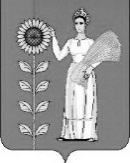 Наименование групп, подгрупп, статей, подстатей, элементов, кодов, экономической классификации источников внутреннего финансирования дефицита бюджетаКод администратораКод бюджетной классификации2020 год2021 год2022 годПолучение кредитов от других бюджетов бюджетной системы Российской Федерации бюджетами сельских поселений в валюте Российской Федерации91001 03 01 00 10 0000 7100,000,000,00Погашение бюджетами сельских поселений кредитов от  других бюджетов бюджетной системы Российской Федерации в валюте Российской Федерации91001 03 01 00 10 0000 810-150 000,000,000,00Изменение остатков на счетах по учету средств бюджета сельского поселения91001 05 00 00 10 0000 0000,000,000,00ИТОГО:-150 000,000,000,00            Код бюджетной классификации  Российской Федерации             Код бюджетной классификации  Российской Федерации Наименование главного администратора доходов бюджета сельского поселенияНаименование главного администратора доходов бюджета сельского поселенияглавного администратора доходовдоходов бюджета сельского поселенияНаименование главного администратора доходов бюджета сельского поселенияНаименование главного администратора доходов бюджета сельского поселения910Администрация сельского поселения Нижнематренский сельсовет Добринского муниципального района Липецкой области Российской Федерации9101 11 05025 10 0000 1201 11 05025 10 0000 120Доходы, получаемые в виде арендной платы, а также средства от продажи права на заключение договоров аренды за земли, находящиеся в собственности сельских поселений (за исключением земельных участков муниципальных бюджетных и автономных учреждений)9101 11 05035 10 0000 1201 11 05035 10 0000 120Доходы от сдачи в аренду имущества, находящегося в оперативном управлении органов управления сельских поселений и созданных ими учреждений (за исключением имущества муниципальных бюджетных и автономных учреждений)9101 11 05075 10 0000 1201 11 05075 10 0000 120Доходы от сдачи в аренду имущества, составляющего казну сельских поселений (за исключением земельных участков)9101 17 01050 10 0000 1801 17 01050 10 0000 180Невыясненные поступления, зачисляемые в бюджеты сельских  поселений 9101 17 14030 10 0000 1501 17 14030 10 0000 150Средства самообложения граждан, зачисляемые в бюджеты сельских поселений.9102 02 15001 10 0000 1502 02 15001 10 0000 150Дотации бюджетам сельских поселений на выравнивание бюджетной обеспеченности9102 02 15002 10 0000 1502 02 15002 10 0000 150Дотации бюджетам сельских поселений  на поддержку мер по обеспечению сбалансированности бюджетов9102 02 19999 10 0000 1502 02 19999 10 0000 150Прочие дотации  бюджетам сельских поселений9102 02 20041 10 0000 1502 02 20041 10 0000 150Субсидии бюджетам сельских поселений на  строительство,   модернизацию, ремонт  и  содержание     автомобильных   дорог   общего пользования, в том числе дорог в поселениях  (за  исключением автомобильных   дорог  федерального значения)9102 02 29999 10 0000 1502 02 29999 10 0000 150Прочие субсидии бюджетам сельских поселений9102 02 35118 10 0000 1502 02 35118 10 0000 150Субвенции бюджетам сельских поселений на осуществление первичного воинского учета на территориях, где отсутствуют военные комиссариаты9102 02 39999 10 0000 1502 02 39999 10 0000 150Прочие субвенции бюджетам сельских поселений9102 02 40014 10 0000 1502 02 40014 10 0000 150Межбюджетные трансферты, передаваемые бюджетам сельских поселений из бюджетов муниципальных районов на осуществление части полномочий по решению вопросов местного значения в соответствии с заключенными соглашениями9102 07 05020 10 0000 1502 07 05020 10 0000 150Поступления от денежных пожертвований, предоставляемых физическими лицами получателям средств бюджетов сельских поселений9102 07 05030 10 0000 1502 07 05030 10 0000 150Прочие безвозмездные поступления в бюджеты сельских поселений9102 08 05000 10 0000 1502 08 05000 10 0000 150Перечисления из бюджетов сельских поселений (в бюджеты поселений) для осуществления возврата (зачета) излишне уплаченных или излишне  взысканных сумм налогов, сборов и иных платежей, а также сумм процентов за несвоевременное  осуществление такого возврата и процентов, начисленных на излишне взысканные суммы9102 02 90054 10 0000 1502 02 90054 10 0000 150Прочие безвозмездные поступления в бюджеты сельских поселений от бюджетов муниципальных районовКод бюджетной классификации  Российской Федерации Код бюджетной классификации  Российской Федерации Наименование источников внутреннего финансирования бюджета сельского поселенияНаименование источников внутреннего финансирования бюджета сельского поселениякод администратора КБКНаименование источников внутреннего финансирования бюджета сельского поселенияНаименование источников внутреннего финансирования бюджета сельского поселения910Администрация сельского поселения Нижнематренский сельсовет Добринского муниципального района Липецкой области Российской Федерации91001 05 020110 0 000 510Увеличение прочих остатков денежных средств бюджетов сельских поселенийУвеличение прочих остатков денежных средств бюджетов сельских поселений91001 05 020110 0 000 610Уменьшение прочих остатков денежных средств бюджетов сельских поселенийУменьшение прочих остатков денежных средств бюджетов сельских поселений91001 03 01 00 10 0000710 Получение кредитов от других бюджетов бюджетной системы Российской Федерации бюджетами сельских поселений в валюте Российской Федерации Получение кредитов от других бюджетов бюджетной системы Российской Федерации бюджетами сельских поселений в валюте Российской Федерации 91001 03 01 00 10 0000810Погашение бюджетами сельских поселений кредитов от других бюджетов бюджетной системы Российской Федерации в валюте Российской ФедерацииПогашение бюджетами сельских поселений кредитов от других бюджетов бюджетной системы Российской Федерации в валюте Российской ФедерацииКод бюджетной классификации  Российской Федерации Код бюджетной классификации  Российской Федерации Наименование главного администратора доходов бюджета сельского поселенияглавного администратора доходовдоходов бюджета сельского поселенияНаименование главного администратора доходов бюджета сельского поселения123182Управление Федеральной налоговой службы  России по Липецкой области1821 01 02000 00 0000 110Налог на доходы физических лиц <*>1821 05 01000 00 0000 110Налог, взимаемый в связи с применением упрощенной системы налогообложения <*>1821 05 03000 00 0000 110Единый сельскохозяйственный налог <*>1821 06 01000 00 0000 110Налог на имущество физических лиц <*>1821 06 06000 00 0000 110Земельный налог <*>Код бюджетной классификацииНаименование показателейСумма  2020 г.Код бюджетной классификацииНаименование показателейСумма  2020 г.Налоговые доходы1 660 500,00101 02000 00 0000 110Налог на доходы с физических лиц119 500,00105 01000 00 0000 110Налог, взимаемый в связи с применением упрощенной системы налогообложения255 000,00105 03000 01 0000 110Единый сельскохозяйственный налог135 000,00106 01000 00 0000 110Налог на имущество с физических лиц21 000,00106 06000 00 0000 110Земельный налог1 130  000,00Неналоговые доходы266 700,00111 05025 10 0000120Доходы, получаемые в виде арендной платы, а также средства от продажи права на заключение договоров аренды за земли, находящиеся в собственности сельских поселений (за исключением земельных участков муниципальных бюджетных и автономных учреждений)247 000,001 11 05030 00 0000120Доходы от сдачи в аренду имущества, находящегося в оперативном управлении органов государственной власти, органов местного самоуправления, государственных внебюджетных фондов и созданных ими учреждений8500,001 11 05075 10 0000120Доходы от сдачи в аренду имущества, составляющего казну сельских поселений (за исключением земельных участков)11 200,001 00 00000 00 0000 000Итого собственных доходов1 927 200,002 02 15001 10 0000150Дотация на выравнивание бюджетной обеспеченности поселений744 000,002 02 15 002 10 0000150Дотации бюджетам поселений на поддержку мер по обеспечению сбалансированности бюджетов1 141 500,002 02 35118 10 0000150Субвенция бюджетам поселений на осуществление первичного воинского учета на территориях, где отсутствуют военные комиссариаты83 300,002 02 40014 10 0000150Межбюджетные трансферты, передаваемые бюджетам сельских поселений из бюджетов муниципальных районов на осуществление части полномочий  по решению вопросов местного значения в соответствии с заключенными соглашениями892 236,002 02 29999 10 0000 150Прочие субсидии бюджетам поселений    8 466,772 00 00000 00 0000 000Безвозмездные поступления, всего2 869 502,77ВСЕГО ДОХОДОВ4 796 702,77Код бюджетной классификацииНаименование показателей2021 г.2022 г.Код бюджетной классификацииНаименование показателей2021 г.2022 г.Налоговые доходы1 818 000,001 966 000,00101 02000 00 0000 110Налог на доходы с физических лиц125 000,00130 000,00105 01000 00 0000 110Налог, взимаемый в связи с применением упрощенной системы налогообложения290 000,00305 000,00105 03000 01 0000 110Единый сельскохозяйственный налог135 000,00135 000,00106 01000 00 0000 110Налог на имущество с физических лиц25 000,0029 000,00106 06000 00 0000 110Земельный налог1 243 000,001 367 000,00Неналоговые доходы266 700,00266 700,00111 05025 10 0000120Доходы, получаемые в виде арендной платы, а также средства от продажи права на заключение договоров аренды за земли, находящиеся в собственности сельских поселений (за исключением земельных участков муниципальных бюджетных и автономных учреждений)247 000,00247 000,001 11 05030 00 0000120Доходы от сдачи в аренду имущества, находящегося в оперативном управлении органов государственной власти, органов местного самоуправления, государственных внебюджетных фондов и созданных ими учреждений8 500,008 500,001 11 05075 10 0000120Доходы от сдачи в аренду имущества, составляющего казну сельских поселений (за исключением земельных участков)11 200,0011 200,001 00 00000 00 0000 000Итого собственных доходов2 084 700,002 232 700,002 02 15001 10 0000 150Дотация на выравнивание бюджетной обеспеченности поселений650 000,002 02 35118 10 0000 150Субвенция бюджетам поселений на осуществление первичного воинского учета на территориях, где отсутствуют военные комиссариаты83 600,0086 000,002 02 29999 10 0000 150Прочие субсидии бюджетам поселений8 383 ,858 408,512 00 00000 00 0000 000Безвозмездные поступления, всего   741 983,8594 408,51ВСЕГО ДОХОДОВ2 826 683,852 327 108,51НаименованиеРазделПодразделСУММАВсего4 646 702,77Общегосударственные вопросы012 603 819,77Функционирование высшего должностного лица субъекта Российской Федерации и муниципального образования0102825 953,00Функционирование Правительства Российской Федерации, высших исполнительных органов государственной власти субъектов Российской Федерации, местных администраций 01041 689 896 ,00Обеспечение деятельности финансовых, налоговых и таможенных органов и органов финансового(финансово-бюджетного) надзора010672 970,00Другие общегосударственные вопросы011315 000,77Национальная оборона0283 300,00Мобилизационная  и вневойсковая подготовка020383 300,00Национальная экономика04892 236,00Дорожное хозяйство (дорожные фонды)0409892 236,00Культура , кинематография081 042 347,00Культура 08011 042 347,00Социальная политика1024 500,00Пенсионное обеспечение100124 500,00Обслуживание государственного и муниципального долга     13500,00Обслуживание государственного внутреннего и муниципального долга     1301500,00НаименованиеРазделПодраздел2021 г.2022г.Всего2 826 683,852 327 108,51Общегосударственные вопросы012 215 914,851 981 108,51Функционирование высшего должностного лица субъекта Российской Федерации и муниципального образования0102791 877,00747 310,00Функционирование Правительства Российской Федерации, высших исполнительных органов государственной власти субъектов Российской Федерации, местных администраций 01041 348 184,001 157 920,00Обеспечение деятельности финансовых, налоговых и таможенных органов и органов финансового(финансово-бюджетного) надзора010667 470,0067 470,00Другие общегосударственные вопросы01138 383,858 408,51Национальная оборона0283 600,0086 000,00Мобилизационная  и вневойсковая подготовка020383 600,0086 000,00Культура , кинематография08405 169,00100 000,00Культура 0801405 169,00100 000,00Условно утвержденные расходы122 000,00160 000,00Условно утвержденные расходы122 000,00160 000,00НаименованиеГлавныйраспорядительРазделПодразделЦелевая статьяВид расходовСУММААдминистрация сельского поселения Нижнематренский сельсовет Добринского муниципального района Липецкой области Российской Федерации, всего9104 646 702,77Общегосударственные вопросы910012 603 819,77Функционирование высшего должностного лица субъекта Российской Федерации и муниципального образования9100102825 953,00Непрограммные расходы бюджета поселения910010299 0 00 00000825 953,00Обеспечение деятельности органов местного самоуправления 910010299 1 00 00000825 953,00Обеспечение деятельности главы местной администрации (исполнительно-распорядительного органа муниципального образования) 910010299 1 00 00050825 953,00Расходы на выплаты персоналу в целях обеспечения выполнения функций государственными (муниципальными) органами, казенными учреждениями, органами управления государственными внебюджетными фондами9100102   99 1 00 00050100825 953,00Функционирование Правительства Российской Федерации, высших исполнительных органов государственной власти субъектов Российской Федерации, местных администраций 91001041 689 896,00Непрограммные расходы бюджета поселения910010499 0 00 000001 689 896,00Иные непрограммные мероприятия 910010499 9 00 000001 689 896,00Иные непрограммные мероприятия 910010499 9 00 00000Расходы на выплаты по оплате труда работников органов местного самоуправления 910010499 9 00 001101 635 396,00Расходы на выплаты персоналу в целях обеспечения выполнения функций государственными (муниципальными) органами, казенными учреждениями, органами управления государственными внебюджетными фондами910010499 9 00 001101001 635 396,00Расходы на обеспечение функций органов местного самоуправления (за исключением расходов на выплаты по оплате труда работников указанных органов)910010499 9 00 0012054 500,00Закупка товаров, работ и услуг для обеспечения  государственных (муниципальных )нужд910010499 9 00 0012020054 500,00Обеспечение деятельности финансовых, налоговых и таможенных органов и органов финансового (финансово-бюджетного) надзора910010672 970,00Непрограммные расходы бюджета поселения910010699 0 00 0000072 970,00Иные непрограммные мероприятия 910010699 9 00 0000072 970,00Межбюджетные трансферты бюджету муниципального района из бюджета поселения на осуществление части полномочий по решению вопросов местного значения в соответствии с заключенным соглашением 910010699 9 00 0013072 970,00Межбюджетные трансферты910010699 9 00 0013050072 970,00Другие общегосударственные вопросы910011315 000,77Муниципальная программа сельского поселения «Устойчивое развитие территории сельского поселения Нижнематренский сельсовет на 2019-2024 годы»910011301 0 00 0000015 000,77Подпрограмма «Обеспечение реализа-ции муниципальной политики на терри-тории сельского поселения Нижнематренский сельсовет»910011301 4 00 0000015 000,77Основное мероприятие «Приобретение услуг по сопровождению сетевого программного обеспечения по электронному ведению похозяйственного учета»910011301 4 02 0000015 000,77Приобретение программного обеспечения по электронному ведению 
похозяйственного учета в поселении 9100113   01 4 02 867908 466,77Закупка товаров, работ и услуг для обеспечения государственных (муниципальных) нужд9100113  01 4 02 867902008 466,77Расходы на приобретение программного обеспечения на условиях софинансирования с областным бюджетом910011301 4  02 S67906 534,00Закупка товаров, работ и услуг для обеспечения государственных (муниципальных) нужд910011301 4 02 S67902006 534,00Национальная оборона9100283 300,00Мобилизационная  и вневойсковая подготовка910020383 300,00Непрограммные расходы бюджета поселения910020399 0 00 0000083 300,00Иные непрограммные мероприятия910020399 9 00 0000083 300,00Осуществление первичного воинского учета на территориях, где отсутствуют военные комиссариаты 910020399 9 00 5118083 300,00Расходы на выплаты персоналу в целях обеспечения выполнения функций государственными (муниципальными) органами, казенными учреждениями, органами управления государственными внебюджетными фондами910020399 9 00 5118010076 200,00Закупка товаров, работ и услуг для обеспечения государственных (муниципальных) нужд910020399 9 00 511802007 100,00Национальная экономика91004862 236,00Дорожное хозяйство (дорожные фонды)9100409892 236,00Муниципальная программа сельского поселения «Устойчивое развитие территории сельского поселения Нижнематренский сельсовет на 2019-2024 годы»910040901 0 00 00000892 236,00Подпрограмма «Обеспечение населения качественной, развитой инфраструктурой и повышения уровня благоустройства территории сельского поселения Нижнематренский сельсовет»910040901 1 00 00000892 236,00Основное мероприятие «Содержание инфраструктуры сельского поселения Нижнематренский сельсовет»910040901 1 01 00000892 236,00Расходы на содержание дорог910040901 1 01 41100360 200,00Закупка товаров, работ и услуг для обеспечения государственных (муниципальных) нужд910040901 1 01 41100200360 200,00Расходы на погашение кредиторской задолженности по ремонту дорог910040901 1  01 41400193 036,00Закупка товаров, работ и услуг для обеспечения государственных (муниципальных) нужд910040901 1 01 41400200193 036,00 Расходы на паспортизацию дорог910040901 1 01 41500399 000,00Закупка товаров, работ и услуг для обеспечения государственных (муниципальных) нужд910040901 1 01 41500200399 000,00Культура, кинематография 910081 042 347,00Культура 91008011 042 347,00Муниципальная программа сельского поселения «Устойчивое развитие территории сельского поселения Нижнематренский сельсовет на 2019-2024 годы»910080101 0 00 000001 042 347,00Подпрограмма «Развитие социальной сферы на территории сельского поселения Нижнематренский сельсовет»910080101 2 00 000001 042 347,00Основное мероприятие «Создание условий и проведение мероприятий направленных на развитие культуры сельского поселения»9100801   01 2 02 000001 042 347,00Межбюджетные трансферты бюджету муниципального района на осуществление полномочий в части создания условий для организации досуга и обеспечения жителей поселений услугами организаций культуры в соответствии с заключенным соглашением910080101 2 02 091001 042 347,00Межбюджетные трансферты080101 2 02 091005001 042 347,00Социальная политика9101024 500,00Пенсионное обеспечение910100124 500,00Муниципальная программа сельского поселения «Устойчивое развитие территории сельского поселения Нижнематренский сельсовет на 2019-2024 годы»9101001   01 0 00 0000024 500,00Подпрограмма «Обеспечение реализации муниципальной политики на территории сельского поселения Нижнематренский сельсовет»9101001   01 4 00 0000024 500,00Основное мероприятие «Пенсионное обеспечение муниципальных служащих поселения»9101001   01 4 15 0000024 500,00 Расходы на  «Пенсионное обеспечение муниципальных служащих сельского поселения»9101001    01 4 15 2037024 500,00Социальное обеспечение и иные выплаты населению9101001    01 4 15 2037030024 500,00Обслуживание государственного и муниципального долга91013500,00Обслуживание государственного внутреннего и муниципального долга9101301500,00Муниципальная программа сельского поселения «Устойчивое развитие территории сельского поселения Нижнематренский сельсовет на 2019-2024 годы»9101301   01 0 00 00000500,00Подпрограмма «Обеспечение реализации муниципальной политики на территории сельского поселения Нижнематренский сельсовет»9101301   01 4 00 00000500,00Основное мероприятие «Обслуживание муниципального долга»9101301   01 4 07 00000500,00Расходы на обслуживание муниципального долга9101301   01 4 07 20090500,00Обслуживание государственного (муниципального) долга9101301   01 4 07 20090700500,00НаименованиеГлавныйраспорядительРазделПодразделЦелевая статьяВид расходов2021г  2022гАдминистрация сельского поселения Нижнематренского сельсовета Добринского муниципального района Липецкой области Российской Федерации , всего9102 826 683,852 327 108,51Общегосударственные вопросы910012 215 914,851 981 108,51Функционирование высшего должностного лица субъекта Российской Федерации и муниципального образования9100102791 877,00747 310,00Непрограммные расходы бюджета поселения910010299 0 00 00000791 877,00747 310,00Обеспечение деятельности органов местного самоуправления 910010299 1 00 00000791 877,00747 310,00Обеспечение деятельности главы местной администрации (исполнительно-распорядительного органа муниципального образования) 910010299 1 00 00050791 877,00747 310,00Расходы на выплаты персоналу в целях обеспечения выполнения функций государственными (муниципальными) органами, казенными учреждениями, органами управления государственными внебюджетными фондами910010299 1 00 00050100791877,00747 310,00Функционирование Правительства Российской Федерации, высших исполнительных органов государственной власти субъектов Российской Федерации, местных администраций 91001041 348 184,001 157 920,00Непрограммные расходы бюджета поселения910010499 0 00 000001 348 184,001 157 920,00Иные непрограммные мероприятия 910010499 9 00 000001 348 184,001 157 920,00Расходы на выплаты по оплате труда работников органов местного самоуправления 910010499 9 00 001101 348 184,001 157 920,00Расходы на выплаты персоналу в целях обеспечения выполнения функций государственными (муниципальными) органами, казенными учреждениями, органами управления государственными внебюджетными фондами910010499 9 00 001101001 348 184,001 157 920,00Обеспечение деятельности финансовых, налоговых и таможенных органов и органов финансового (финансово-бюджетного) надзора910010667 470,0067 470,00Непрограммные расходы бюджета поселения910010699 0 00 0000067 470,0067 470,00Иные непрограммные мероприятия 910010699 9 00 0000067 470,0067 470,00Межбюджетные трансферты бюджету муниципального района из бюджета поселения на осуществление части полномочий по решению вопросов местного значения в соответствии с заключенным соглашением 910010699 9 00 0013067 470,0067 470,00Межбюджетные трансферты910010699 9 00 0013050067 470,0067 470,00Другие общегосударственные вопросы91001138 383,858 408,51Муниципальная программа сельского поселения «Устойчивое развитие территории сельского поселения Нижнематренский сельсовет на 2019-2024 годы»910011301 0 00 000008 383,858 408,51Подпрограмма «Обеспечение реализа-ции муниципальной политики на терри-тории сельского поселения Нижнематренский сельсовет»910011301 4 00 000008 383,858 408,51Основное мероприятие «Приобретение услуг по сопровождению сетевого программного обеспечения по электронному ведению похозяйственного учета»910011301 4 02 000008 383,858 408,51Приобретение программного обеспечения по электронному ведению 
похозяйственного учета в поселении 9100113 01 4 02 867908 383,858 408,51Закупка товаров, работ и услуг для обеспечения государственных (муниципальных) нужд9100113 01 4 02 867902008 383,858 408,51Национальная оборона9100283 600,0086 000,00Мобилизационная  и вневойсковая подготовка910020383 600,0086 000,00Непрограммные расходы бюджета поселения910020399 0 00 0000083 600,0086 000,00Иные непрограммные мероприятия910020399 9 00 0000083 600,0086 000,00Осуществление первичного воинского учета на территориях, где отсутствуют военные комиссариаты 910020399 9 00 5118083 600,0086 000,00Расходы на выплаты персоналу в целях обеспечения выполнения функций государственными (муниципальными) органами, казенными учреждениями, органами управления государственными внебюджетными фондами910020399 9 00 5118010076 200,0078 600,00Закупка товаров, работ и услуг для обеспечения государственных (муниципальных) нужд910020399 9 00 511802007 400,007 400,00Культура, кинематография 91008405 169,00100 000, 00Культура 9100801405 169,00100 000, 00Муниципальная программа сельского поселения «Устойчивое развитие территории сельского поселения Нижнематрен-ский сельсовет на 2014-2020 годы»910080101 0 00 00000405 169,00100 000, 00Подпрограмма «Развитие социальной сферы на территории сельского поселения Нижнематрен-ский сельсовет»910080101 2 00 00000405 169,00100 000, 00Основное мероприятие «Создание условий и проведение мероприятий направленных на развитие культуры сельского поселения»910080101 2 02 00000405 169,00100 000, 00Межбюджетные трансферты бюджету муниципального района на осуществление полномочий в части создания условий для организации досуга и обеспечения жителей поселений услугами организаций культуры в соответствии с заключенным соглашением910080101 2 02 09100405 169,00100 000, 00Межбюджетные трансферты910080101 2 02 09100500405 169,00100 000, 00Условно утвержденные расходы122 000,00160 000,00Условно утвержденные расходы122 000,00160 000,00Непрограммные расходы бюджета сельского поселения122 000,00160 000,00Иные непрограммные мероприятия122 000,00160 000,00Условно утвержденные расходы122 000,00160 000,00Иные бюджетные ассигнования122 000,00160 000,00НаименованиеРазделПодразделЦелевая статьяВид расходовСУММААдминистрация сельского поселения Нижнематренский сельсовет Добринского муниципального района Липецкой области Российской Федерации, всего4 646 702,77Общегосударственные вопросы012 603 819,77Функционирование высшего должностного лица субъекта Российской Федерации и муниципального образования0102825 953,00Непрограммные расходы бюджета поселения010299 0 00 00000825 953,00Обеспечение деятельности органов местного самоуправления 010299 1 00 00000825 953,00Обеспечение деятельности главы местной администрации (исполнительно-распорядительного органа муниципального образования) 010299 1 00 00050825 953,00Расходы на выплаты персоналу в целях обеспечения выполнения функций государственными (муниципальными) органами, казенными учреждениями, органами управления государственными внебюджетными фондами0102   99 1 00 00050100825 953,00Функционирование Правительства Российской Федерации, высших исполнительных органов государственной власти субъектов Российской Федерации, местных администраций 01041 689 896,00Непрограммные расходы бюджета поселения010499 0 00 000001 689 896,00Иные непрограммные мероприятия 010499 9 00 00000Иные непрограммные мероприятия 010499 9 00 000001 689 896,00Расходы на выплаты по оплате труда работников органов местного самоуправления 010499 9 00 001101 635 396,00Расходы на выплаты персоналу в целях обеспечения выполнения функций государственными (муниципальными) органами, казенными учреждениями, органами управления государственными внебюджетными фондами010499 9 00 001101001 635 396,00Расходы на обеспечение функций органов местного самоуправления (за исключением расходов на выплаты по оплате труда работников указанных органов)010499 9 00 00120 54 500,00Закупка товаров, работ и услуг для обеспечения государственных (муниципальных )нужд010499 9 00 0012020054 500,00Обеспечение деятельности финансовых, налоговых и таможенных органов и органов финансового (финансово-бюджетного) надзора010672 970,00Непрограммные расходы бюджета поселения010699 0 00 0000072 970,00Иные непрограммные мероприятия 010699 9 00 00000        72 970,00Межбюджетные трансферты бюджету муниципального района из бюджета поселения на осуществление части полномочий по решению вопросов местного значения в соответствии с заключенным соглашением 010699 9 00 0013072 970,00Межбюджетные трансферты010699 9 00 0013050072 970,00Другие общегосударственные вопросы011315 000,77Муниципальная программа сельского поселения «Устойчивое развитие территории сельского поселения Нижнематренский сельсовет на 2019-2024 годы»011301 0 00 0000015 000,77Подпрограмма «Обеспечение реализации муниципальной политики на территории сельского поселения Нижнематренский сельсовет»011301 4 00 0000015 000,77Основное мероприятие .»Приобретение услуг по сопровождению сетевого программного обеспечения по электронному ведению похозяйственного учета «011301 4 02 0000015 000,77Приобретение программного обеспечения по электронному ведению 
похозяйственного учета в поселении 0113   01 4 02 867908 466,77Закупка товаров, работ и услуг для обеспечения государственных (муниципальных) нужд0113  01 4 02 867902008 466,77Расходы на приобретение программного обеспечения на условиях софинансирования с областным бюджетом011301 4  02 S67906 534,00Закупка товаров, работ и услуг для обеспечения   государственных (муниципальных )нужд011301 4 02 S67902006 534,00Национальная оборона0283 300,00Мобилизационная  и вневойсковая подготовка020383 300,00Непрограммные расходы бюджета поселения020399 0 00 0000083 300,00Иные непрограммные мероприятия020399 9 00 0000083 300,00Осуществление первичного воинского учета на территориях, где отсутствуют военные комиссариаты 020399 9 00 5118083 300,00Расходы на выплаты персоналу в целях обеспечения выполнения функций государственными (муниципальными) органами, казенными учреждениями, органами управления государственными внебюджетными фондами020399 9 00 5118010076 200,00Закупка товаров, работ и услуг для  обеспечения государственных (муниципальных) нужд020399 9 00 511802007 100,00Национальная экономика04892 236,00Дорожное хозяйство (дорожные фонды)0409892 236,00Муниципальная программа сельского поселения «Устойчивое развитие территории сельского поселения Нижнематренский сельсовет на 2019-2024 годы»040901 0 00 00000892 236,00Подпрограмма «Обеспечение населения качественной, развитой инфраструктурой и повышения уровня благоустройства территории сельского поселения Нижнематренский сельсовет»040901 1 00 00000892 236,00Основное мероприятие «Содержание инфраструктуры сельского поселения Нижнематренский сельсовет»040901 1 01 00000892 236,00Расходы на содержание  дорог040901 1 01 41100360 200,00Закупка товаров, работ и услуг для обеспечения государственных (муниципальных) нужд040901 1 01 41100200360 200,00Расходы на погашение кредиторской задолженности по ремонту дорог040901 1  01 41400193 036,00Закупка товаров, работ и услуг для обеспечения государственных (муниципальных) нужд040901 1 01 41400200193 036,00 Расходы на паспортизацию дорог040901 1 01 41500399 000,00Закупка товаров, работ и услуг для обеспечения государственных (муниципальных) нужд040901 1 01 41500200399 000,00Культура, кинематография 081 042 347,00Культура 08011 042 347,00Муниципальная программа сельского поселения «Устойчивое развитие территории сельского поселения Нижнематренский сельсовет на 2019-2024 годы»080101 0 00 000001 042 347,00Подпрограмма «Развитие социальной сферы на территории сельского поселения Нижнематренский сельсовет»080101 2 00 000001 042 347,00Основное мероприятие «Создание условий и проведение мероприятий направленных на развитие культуры сельского поселения»080101 2 02 000001 042 347,00Межбюджетные трансферты бюджету муниципального района на осуществление полномочий в части создания условий для организации досуга и обеспечения жителей поселений услугами организаций культуры в соответствии с заключенным соглашением080101 2 02 091001 042 347,00Межбюджетные трансферты080101 2 02 091005001 042 347,00Социальная политика1024 500,00Пенсионное обеспечение100124 500,00Муниципальная программа сельского поселения «Устойчивое развитие территории сельского поселения Нижнематренский сельсовет на 2019-2024 годы»100101 0 00 0000024 500,00Подпрограмма «Обеспечение реализации муниципальной политики на территории сельского поселения Нижнематренский сельсовет»100101 4 00 0000024 500,00Основное мероприятие «Пенсионное обеспечение муниципальных служащих поселения»100101 4 15 0000024 500,00 Расходы на «Пенсионное обеспечение муниципальных служащих сельского поселения»1001 01 4 15 2037024 500,00Социальное обеспечение и иные выплаты населению1001 01 4 15 2037030024 500,00Обслуживание государственного и муниципального долга13500,00Обслуживание государственного внутреннего и муниципального долга1301500,00Муниципальная программа сельского поселения «Устойчивое развитие территории сельского поселения Нижнематренский сельсовет на 2019-2024 годы»130101 0 00 00000500,00Подпрограмма «Обеспечение реализации муниципальной политики на территории сельского поселения Нижнематренский сельсовет»130101 4 00 00000500,00Основное мероприятие «Обслуживание муниципального долга»130101 4 07 00000500,00Расходы на обслуживание муниципального долга130101 4 07 20090500,00Обслуживание государственного (муниципального) долга130101 4 07 20090700500,00НаименованиеРазделПодразделЦелевая статьяВид расходов2021г2022гАдминистрация сельского поселения Нижнематренского сельсовета Добринского муниципального района Липецкой области Российской Федерации , всего2 826 683,85 2327108,51Общегосударственные вопросы01 2215914,851981108,51Функционирование высшего должностного лица субъекта Российской Федерации и муниципального образования0102791 877,00747310,00Непрограммные расходы бюджета поселения010299 0 00 00000791 877,00747310,00Обеспечение деятельности органов местного самоуправления 010299 1 00 00000791 877,00747310,00Обеспечение деятельности главы местной администрации (исполнительно-распорядительного органа муниципального образования) 010299 1 00 00050791 877,00747310,00Расходы на выплаты персоналу в целях обеспечения выполнения функций государственными (муниципальными) органами, казенными учреждениями, органами управления государственными внебюджетными фондами010299 1 00 00050100791 877,00747310,00Функционирование Правительства Российской Федерации, высших исполнительных органов государственной власти субъектов Российской Федерации, местных администраций 01041 348184,001157920,00Непрограммные расходы бюджета поселения010499 0 00 000001 348184,001157920,00Иные непрограммные мероприятия 010499 9 00 000001 348184,001157920,00Расходы на выплаты по оплате труда работников органов местного самоуправления 010499 9 00 001101 348184,001157920,00Расходы на выплаты персоналу в целях обеспечения выполнения функций государственными (муниципальными) органами, казенными учреждениями, органами управления государственными внебюджетными фондами010499 9 00 001101001 348184,001157920,00Обеспечение деятельности финансовых, налоговых и таможенных органов и органов финансового (финансово-бюджетного) надзора0106 67 470,0067 470,00Непрограммные расходы бюджета поселения010699 0 00 0000067 470,0067 470,00Иные непрограммные мероприятия 010699 9 00 0000067 470,0067 470,00Межбюджетные трансферты бюджету муниципального района из бюджета поселения на осуществление части полномочий по решению вопросов местного значения в соответствии с заключенным соглашением 010699 9 00 0013067 470,0067 470,00Межбюджетные трансферты010699 9 00 00130500 67 470,0067 470,00Другие общегосударственные вопросы01138 383,858 408,51Муниципальная программа сельского поселения «Устойчивое развитие территории сельского поселения Нижнематренский сельсовет на 2019-2024 годы»011301 0 00 000008 383,858 408,51Подпрограмма «Обеспечение реализации муниципальной политики на территории сельского поселения Нижнематренский сельсовет»011301 4 00 000008 383,858 408,51Основное мероприятие .»Приобретение услуг по сопровождению сетевого программного обеспечения по электронному ведению похозяйственного учета «011301 4 02 000008 383,858 408,51Приобретение программного обеспечения по электронному ведению 
похозяйственного учета в поселении 0113   01 4 02 867908 383,858 408,51Закупка товаров, работ и услуг для обеспечения государственных (муниципальных) нужд0113  01 4 02 867902008 383,858 408,51Национальная оборона0283 600,0086 000,00Мобилизационная  и вневойсковая подготовка020383 600,0086 000,00Непрограммные расходы бюджета поселения020399 0 00 0000083 600,0086 000,00Иные непрограммные мероприятия020399 9 00 0000083 600,0086 000,00Осуществление первичного воинского учета на территориях, где отсутствуют военные комиссариаты 020399 9 00 5118083 600,0086 000,00Расходы на выплаты персоналу в целях обеспечения выполнения функций государственными (муниципальными) органами, казенными учреждениями, органами управления государственными внебюджетными фондами020399 9 00 5118010076 200,0078 600,00Закупка товаров, работ и услуг для государственных (муниципальных) нужд020399 9 00 511802007 400,007 400,00Культура, кинематография 08405 169,00100000,00Культура 0801405 169,00100000,00Муниципальная программа сельского поселения «Устойчивое развитие территории сельского поселения Нижнематренский сельсовет на 2014-2020 годы»080101 0 00 00000405 169,00100000,00Подпрограмма «Развитие социальной сферы на территории сельского поселения Нижнематренский сельсовет»080101 2 00 00000405 169,00100000,00Основное мероприятие «Создание условий и проведение мероприятий направленных на развитие культуры сельского поселения»080101 2 02 00000405 169,00100000,00Межбюджетные трансферты бюджету муниципального района на осуществление полномочий в части создания условий для организации досуга и обеспечения жителей поселений услугами организаций культуры в соответствии с заключенным соглашением080101 2 04 29100405 169,00100000,00Межбюджетные трансферты080101 2 02 09100500405 169,00100000,00Условно утвержденные расходы 122  000,00160 000,00Условно утвержденные расходы122 000,00160 000,00Непрограммные расходы бюджета сельского поселения122 000,00160 000,00Иные непрограммные мероприятия122 000,00160 000,00Условно утвержденные расходы  122 000,00160 000,00Иные бюджетные ассигнования122 000,00160 000,00НаименованиеСуммаДотация на выравнивание бюджетной обеспеченности поселений744 000,00Дотация  на  поддержку  мер  по  обеспечению  сбалансированности  местных  бюджетов  1 141 500,00Субвенция из областного фонда компенсаций на осуществление полномочий по первичному воинскому учету на территориях, где отсутствуют военные комиссариаты83 300,00Прочие субсидии бюджетам поселений        8 466,77ВСЕГО1 977 266,77Наименование2021г.2022г.Дотация на выравнивание бюджетной обеспеченности поселений650 000,00Субвенция из областного фонда компенсаций на осуществление полномочий по первичному воинскому учету на территориях, где отсутствуют военные комиссариаты83 600,0086 000,00Прочие субсидии бюджетам поселений8 383,858 408,51ВСЕГО741 983,8594 408,51Наименование СуммаСодержание специалиста по осуществлению контроля над исполнением бюджетов поселений40 240,00Осуществление внешнего муниципального финансового контроля 32 730,00Создание условий для организации досуга и обеспечения жителей поселения услугами организаций культуры1 042 347,00 ВСЕГО:1 115 317,00Наименование 2021г.2022г.Содержание специалиста по осуществлению контроля над исполнением бюджетов поселений36 470,0036 470,00По осуществлению внешнего муниципального финансового контроля 31 000,0031 000,00Создание условий для организации досуга и обеспечения жителей поселения услугами организаций культуры405 169,00100 000,00 ВСЕГО:472 639,00167 470,00НаименованиеСуммаМежбюджетные трансферты на выполнение полномочий по содержанию автомобильных дорог общего пользования местного значения в границах поселений	 360 200,00Межбюджетные трансферты на осуществление мероприятий по инвентаризации (паспортизации) автомобильных дорог339 000,00Межбюджетные трансферты на выполнение полномочий в части погашения  кредиторской задолженности прошлых лет по ремонту автомобильных дорог общего пользования местного значения Добринского муниципального района193 036,00ВСЕГО892 236,00Наименование2020 год2021 год2022 годМуниципальные внутренние заимствования-150 000,00Бюджетные кредиты , полученные из районного бюджета, всего-150 000,00в том числе- привлечение бюджетных кредитов0,000,000,00- погашение бюджетных кредитов150 000,000,000,00